  PARISH NEWSHEET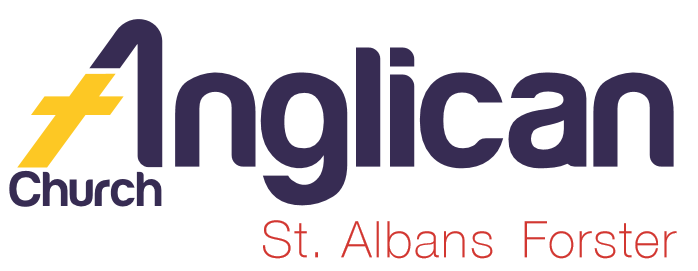 				FORSTER & NABIAC	29thSeptember						PENTECOST 16 – WHERE DO WE FIND OUR JOY?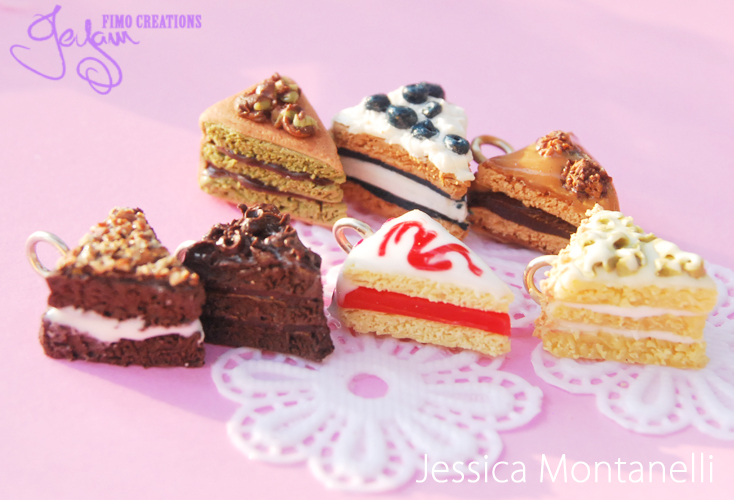 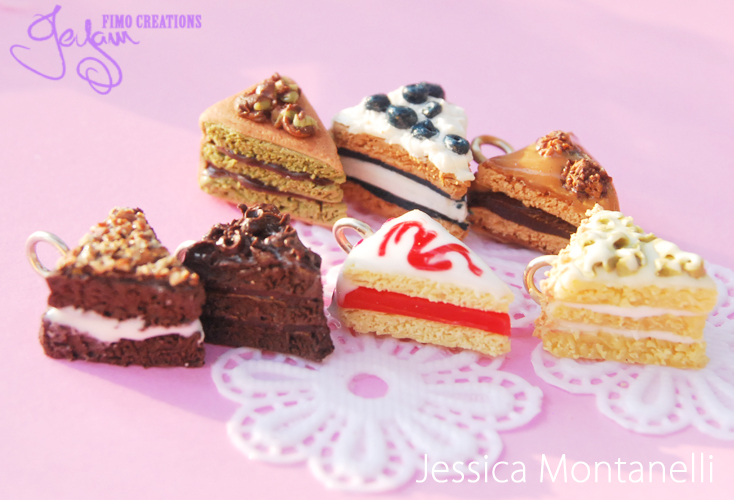 MEN’S DINNERTuesday, 1st October, 6pm for 6.30pm, $15 each for a two course meal.  The speaker is Mr. John Coster “Retirement”.  Sign-on lists in both churches.  Phone Clive 0412 653 061 if you’d like more details.OUR NEW GROWTH GROUPCommenced last Monday night in the Parish Hall, 7.30pm.  The group is off to a great start – if you’d like to join, make contact with Rev’d Mark.  This group will continue through the school holidays.OUR LEADERSHIP TEAM:Senior Minister: Rev. Mark Harris		0425 265 547Families Minister: Rev. James Brooks	0411 335 087Priest in Local Mission: Rev. Helen Quinn	0427 592 723ST. PAUL’S ANGLICAN CHURCH, NABIAC – from Geraldine Carson.Just reporting on the last two weeks’ services, both of which were well attended. On Sunday 15th September Rev’d James took the Contemporary service which included Holy Communion. It was the first time James had led a service for us and was very much enjoyed by all the congregation. Actually there were no children present, nevertheless, James had us singing Jesus Loves Me, This I Know, with actions, it made us all smile!On September 22nd, Rev’d Helen was in charge. She’d been slightly held up by the Marathon runners in Forster but we had got into the Spirit of things by singing songs from Mission Praise, accompanied, as ever by Sandra on the organ. This was a basically Traditional service but we had a visiting family with two little girls - so we sang Jesus Loves Me again especially for them with all the actions!The 10 o’clock service on each Sunday morning is working well and seems to be well received.PRAYER No. 388 – on Prayer!Lord, we are incredulous that you would listen to us;Amazed that there is anything we could say that you would want to hear.Yet that is miraculously, impossibly, true.Make us, then, people of prayer,Who never neglect to speak to the God who lives in us andwatches us constantly. In every situation, in every moment of our lives,May we turn towards you in prayer and thanksgiving.	Amen. JOY –Looking through the bible concordance to see how many times JOY appears in our bible – wow – starts in Genesis and goes right through to Hebrews, and of course appears four times in 1 Thess. and once in 2 Thess.  So much joy!! SAMARITANS DONATIONS FOR OCTOBER Christmas foods, hams, puddings, jelly, custard, fruit salad, all types of Christmas fare, whatever you think of as special.However, there is always a great diversity of donations being given – it’s really great.  So, I have been asked to put in a request for Bathroom gear for the whole family –  do it with LOVE!  RUG RATS – a note from Coralie Deland.We extend our deepest sympathy to our friend Pamela Thompson on the passing of her twin sister Patricia.  Pamela is a gem and does fantastic craft and enjoys the christian friendship of our group.CONNECT WITH US 		FACEBOOK ………………… Forster Anglican Church CommunityPARISH WEBSITE………… www.forsteranglican.com CHURCH OFFICE ………… info@forsteranglican.com		5543 7683Items for the Parish News for October to Janet Lawrence, email jan2max@bigpond.net.au, phone or text  0448 502 684 by noon Wednesday, thanks.FIFTH SUNDAYSYes, to-day is the fifth Sunday of the month. For the next twelve to eighteen months 5th Sunday services will be at “normal” times in both Foster and Nabiac.  Apologies for late notice!!PARISH FETELeaflets are available to distribute amongst your friends, around your neighbourhood, shops, etc. A map of Forster/Tuncurry has been  made available for parishioners to mark just where they are delivering these leaflets.  Many leaflets have been taken, BUT  there is a definite shortage of information as to WHERE these leaflets are being delivered.Please take a minute to mark the map if you have taken leaflets – thanks!BOOK REVIEWS by one of our Bookshop Volunteers1,000 PRAYERS FOR DIFFICULT TIMES – When you don’t know what to pray……………….  Turn to 1,000 Prayers for Difficult Times, an encouraging and practical guidebook offering powerful prayer starters for more than sixty (60) tough life topics. Each bible based prayer starter is meant to be used as a jumping-off point for your own prayers to help you pray confidently during life’s most challenging times.  A beautifully presented book	$19.99RUBY – THE FOSTER DOG by Jimmy Wayne.		Children 8-12Abondoned in an animal shelter, Ruby, an adorable mixed breed puppy with an underbite, wonders if a family will ever adopt her.Ruby the Foster Dog will leave readers with a full heart, a desire to help foster dogs (and foster kids) find homes and forever families, and motivation to be a star that shines for others.		$17.99OUR MISSION FOCUS FOR THE MONTH OF OCTBER is 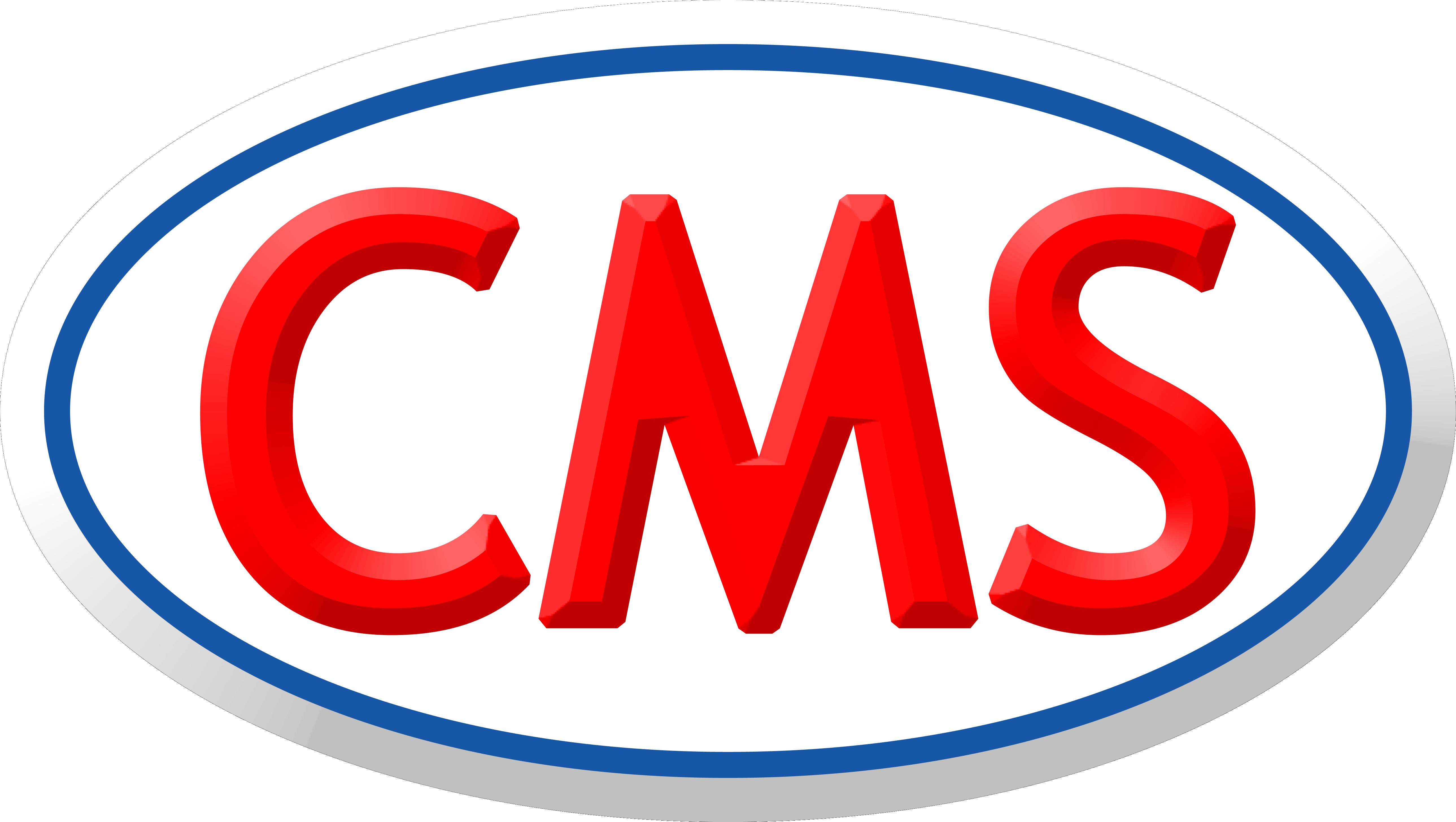 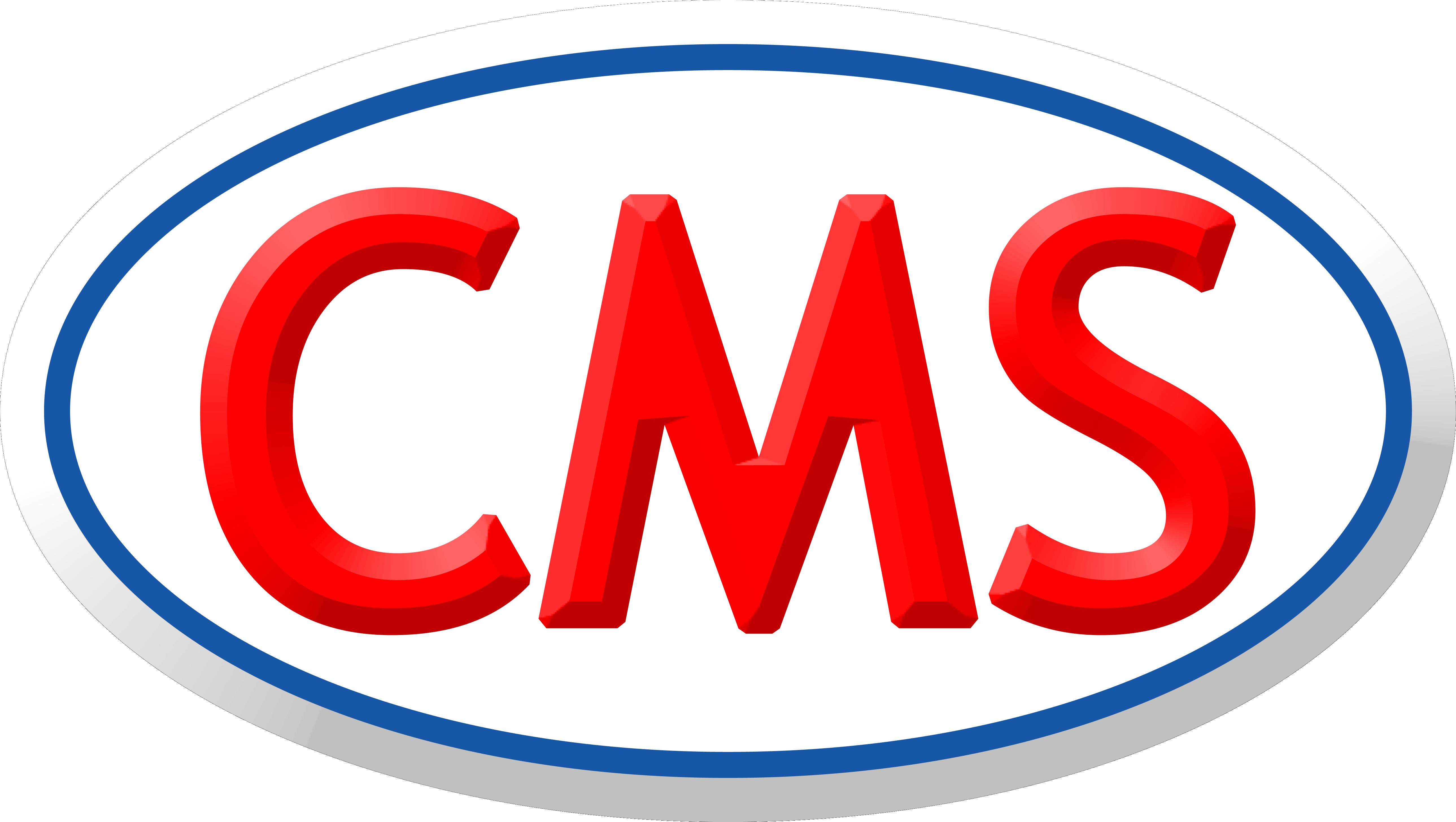 OUR PRAYERS FOR THE SICK AND RECOVERINGElla E, Jenny L, Keith R, Lyn T, Marion & Peter R, Margaret B, Michelle,Rachael H, Peter A.BOOKS FOR OUR FETE – a note from Peter Board.Have you any surplus books, periodicals etc you wish to donate for our fete?  Should you require items to be picked up locally,  then give me a ring on 0498 085 059 and I’ll make arrangements.